Policz i połączŹródło:https://pl.pinterest.com/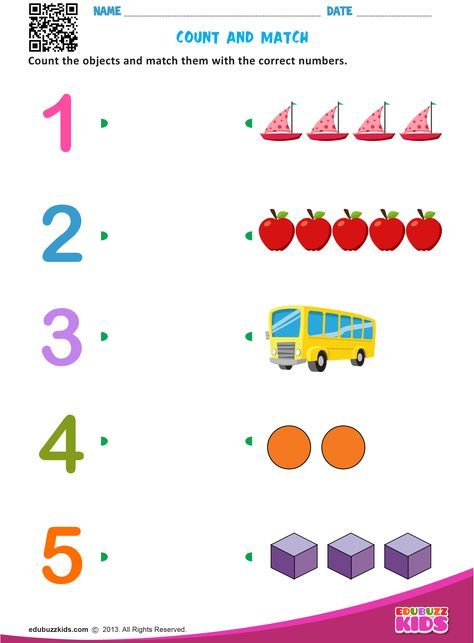 Policz i zaznacz odpowiednią cyfrę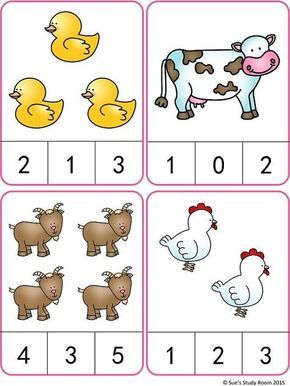 Policz i zaznacz odpowiednią cyfrę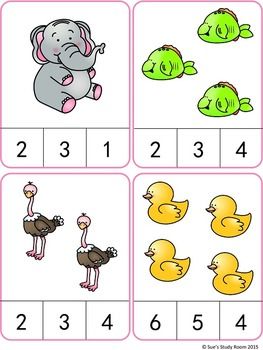 Policz i zaznacz odpowiednią cyfrę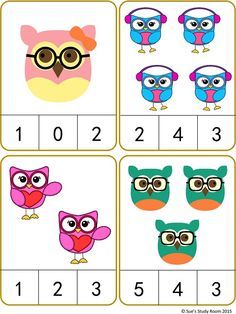 Policz i zaznacz odpowiednią cyfrę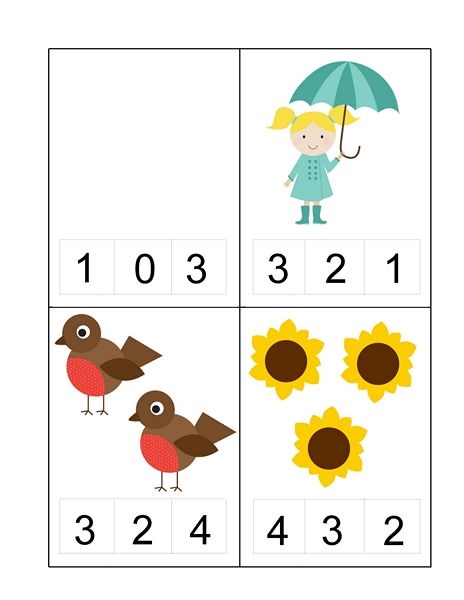 